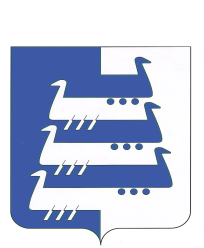 АДМИНИСТРАЦИЯ НАВОЛОКСКОГО ГОРОДСКОГО ПОСЕЛЕНИЯКИНЕШЕМСКОГО МУНИЦИПАЛЬНОГО РАЙОНАПОСТАНОВЛЕНИЕ                                                                                 от    31.12.2015г.     № 447Об утверждении Правил предоставления из бюджета Наволокского городского поселения грантов в форме субсидий социально ориентированным некоммерческим организациям, осуществляющим свою деятельность на территории Наволокского городского поселения В целях реализации решения Совета Наволокского городского поселения от 3 ноября 2015 года № 57 «О поддержке социально ориентированных некоммерческих организаций», руководствуясь статьями 5, 9, 12, 39 и 51 Устава Наволокского городского поселения, Администрация Наволокского городского поселения постановляет:1. Утвердить прилагаемые Правила предоставления из бюджета Наволокского городского поселения грантов в форме субсидий социально ориентированным некоммерческим организациям, осуществляющим свою деятельность на территории Наволокского городского поселения.2. Предоставление грантов, указанных в пункте 1 настоящего постановления, является расходным обязательством Наволокского городского поселения.3. Средства на реализацию расходного обязательства по предоставлению грантов, указанных в пункте 1 настоящего постановления, предусматриваются в бюджете Наволокского городского поселения, носят целевой характер и не могут быть использованы на другие цели.4. Главным распорядителем средств субсидий, направляемых на предоставление грантов, указанных в пункте 1 настоящего постановления, является Администрация Наволокского городского поселения.5. Обнародовать настоящее постановление в соответствии с частью 8 статьи 12 Устава Наволокского городского поселения и разместить на официальном сайте Наволокского городского поселения www.navoloki.ru в информационно-телекоммуникационной сети «Интернет».6. Настоящее постановление вступает в силу после его официального опубликования.ГлаваНаволокского городского поселения                           В.В. ИвановУтвержденыпостановлением Администрации Наволокского городского поселенияот 31.12.2015г.  № 447ПРАВИЛАпредоставления из бюджета Наволокского городского поселения грантов в форме субсидий социально ориентированным некоммерческим организациям, осуществляющим свою деятельность на территории Наволокского городского поселения1. Настоящие Правила определяют порядок предоставления грантов в форме субсидий социально ориентированным некоммерческим организациям, зарегистрированным на территории Ивановской области, действующим на территории Наволокского городского поселения в порядке, установленном законодательством Российской Федерации, и осуществляющим в соответствии с учредительными документами виды деятельности, предусмотренные пунктами 4 и 10 Положения о поддержке социально ориентированных некоммерческих организаций, осуществляющих свою деятельность на территории Наволокского городского поселения, утвержденного решением Совета Наволокского городского поселения от 03.11.2015 № 57 (далее – грант, Положение о поддержке социально ориентированных некоммерческих организаций, социально ориентированная некоммерческая организация).2. Грант предоставляется социально ориентированной некоммерческой организации, прошедшей конкурсный отбор.3. Социально ориентированные некоммерческие организации, претендующие на получение гранта в форме субсидии, представляют в Администрацию Наволокского городского поселения следующие документы:а) конкурсную заявку на участие в конкурсном отборе по форме согласно приложению № 1 к настоящим Правилам;б) копии учредительных документов социально ориентированной некоммерческой организации, свидетельство о государственной регистрации юридического лица, свидетельство о постановке на учет российской организации в налоговом органе по месту ее нахождения, заверенные руководителем организации; в) справку Межрайонной ИФНС России № 5 по Ивановской области о состоянии расчетов по налогам, сборам, пеням, штрафам, выданную не ранее, чем за 15 рабочих дней до даты подачи конкурсной заявки; г) информацию о видах деятельности, осуществляемых социально ориентированной некоммерческой организацией, в соответствии с уставом социально ориентированной некоммерческой организации, в виде отчета за предыдущий год, содержащего сведения о наличии успешно реализованных социально ориентированной некоммерческой организацией социально значимых проектов на территории Наволокского городского поселения, участии в федеральных, областных и районных конкурсах на получение поддержки в форме грантов, количестве членов социально ориентированной некоммерческой организации, количестве работников в составе социально ориентированной некоммерческой организации (при наличии);д) социально значимый проект с указанием необходимого объема финансирования из бюджета Наволокского городского поселения и размера софинансирования реализации социально значимого проекта из внебюджетных источников с указанием предполагаемого эффекта от реализации социально значимого проекта.е) расчеты и обоснования (сметы) расходов, планируемых за счет средств гранта;ж) письменное согласие заявителя на передачу и обработку персональных данных в соответствии с законодательством Российской Федерации.Под социально значимым проектом в настоящих Правилах понимается документ, оформленный в письменном виде и предусматривающий проведение мероприятий из числа видов деятельности, указанных в пунктах 4 и 10 Положения о поддержке социально ориентированных некоммерческих организаций.4. Администрация Наволокского городского в течение трех рабочих дней со дня представления конкурсной заявки (прилагаемых к ней документов) письменно уведомляет социально ориентированную некоммерческую организацию о приеме документов либо об отказе в приеме документов с указанием причин отказа и возвратом представленных документов. 5. Основаниями для отказа в приеме документов являются:представление документов в нарушение срока, указанного в пункте 8 настоящих Правил;представление документов, указанных в пункте 3 настоящих Правил, не в полном объеме и/или с нарушением требований, установленных настоящими Правилами;несвоевременное представление отчетности о целевом использовании ранее предоставленной социально ориентированной некоммерческой организации субсидии;отсутствие в учредительных документах социально ориентированной некоммерческой организации видов деятельности из числа предусмотренных пунктами 4 и 10 Положения о поддержке социально ориентированных некоммерческих организаций.6. Предварительный отбор конкурсных заявок социально ориентированных некоммерческих организаций, претендующих на получение гранта, и отбор претендентов на получение гранта осуществляет постоянно действующая экспертная комиссия по вопросам предоставления грантов в форме субсидий из бюджета Наволокского городского поселения (далее – Экспертная комиссия).Персональный состав Экспертной комиссии и порядок ее работы определяются постановлением Главы Наволокского городского поселения. К работе Экспертной комиссии могут привлекаться профильные специалисты.7. Администрация Наволокского городского поселения осуществляет следующие функции:а) размещает на официальном сайте Наволокского городского поселения www.navoloki.ru  в информационно-телекоммуникационной сети «Интернет» и в  газете «Наволокский вестник» информационное сообщение о проведении конкурсного отбора и приеме конкурсных заявок на участие в конкурсном отборе; б) осуществляет прием и регистрацию конкурсных заявок (прилагаемых к ним документов), поступивших от социально ориентированных некоммерческих организаций;в) осуществляет проверку достоверности сведений, предоставляемых заявителем на получение гранта;г) организует и обеспечивает проведение заседания Экспертной комиссии по отбору заявителей не позднее чем через 15 (пятнадцать) дней после окончания срока приема заявлений (прилагаемых к ним документов) от социально ориентированных некоммерческих организаций.8. Прием конкурсных заявок на участие в конкурсном отборе (прилагаемых к ним документов) осуществляется в течение 30 (тридцати) дней со дня публикации в газете «Наволокский вестник» информационного сообщения, в котором указываются: дата начала и окончания их приема, объем финансирования, запланированного в бюджете Наволокского городского поселения на предоставление грантов социально ориентированным некоммерческим организациям.9. Получателями грантов являются социально ориентированные некоммерческие организации, включенные по решению Экспертной комиссии в перечень социально ориентированных некоммерческих организаций, рекомендованных к получению грантов, в целях привлечения их к решению актуальных социальных проблем, развития человеческого капитала, повышения доступности предоставляемых гражданам социальных услуг, укрепления институтов гражданского общества, представляющих интересы различных социальных и экономических групп, поддержки и развития каналов взаимодействия гражданского общества и государства.Перечень социально ориентированных некоммерческих организаций, рекомендованных к получению грантов, определяется Экспертной комиссией ежегодно в первом квартале текущего финансового года.10. Критериями отбора Экспертной комиссией при формировании перечня социально ориентированных некоммерческих организаций, рекомендованных к получению грантов, являются:а) осуществление социально ориентированной некоммерческой организацией уставной деятельности в сферах, указанных в пунктах 4 и 10 Положения о поддержке социально ориентированных некоммерческих организаций:от 1 года до 3 лет включительно            - 1 балл;свыше 3 лет и до 5 лет включительно   - 2 балла;свыше 5 лет и до 10 лет включительно - 3 балла;свыше 10 лет - 4 балла;б) отсутствие у социально ориентированной некоммерческой организации просроченной задолженности по обязательным платежам в бюджетную систему Российской Федерации - 1 балл;в) осуществление взаимодействия с органами местного самоуправления Наволокского городского поселения, в том числе участие в работе общественных и экспертных советов - 3 балла;г) количество реализованных социально значимых проектов за последние 3 года:0 проектов              - 0 баллов;от 1 до 2 проектов - 1 балл;от 3 до 5 проектов - 2 балла;свыше 6 проектов - 3 балла;д) количество членов социально ориентированной некоммерческой организации:до 20 чел.         - 1 балл;свыше 20 чел. - 2 балла;свыше 50 чел. - 3 балла;свыше 100 чел. - 4 балла;е) наличие софинансирования на реализацию социально значимых проектов из внебюджетных источников:наличие      - 3 балла;отсутствие - 0 баллов.11. Перечень социально ориентированных некоммерческих организаций, которым предоставляются гранты в форме субсидий из бюджета Наволокского городского поселения, цели их использования и их размеры устанавливаются постановлением Администрации Наволокского городского поселения, проект которого в установленном порядке вносит  Администрация Наволокского городского поселения не позднее чем через 10 (десять) дней со дня поступления в Администрацию Наволокского городского поселения от Экспертной комиссии перечня социально ориентированных некоммерческих организаций, рекомендованных к получению грантов.12. Размер гранта определяется исходя из:а) расчетного объема затрат социально ориентированной некоммерческой организации;б) количества некоммерческих организаций, прошедших отбор в соответствии с критериями, установленными в пункте 10 настоящих Правил;в) суммы баллов, набранной социально ориентированной некоммерческой организацией;г) объема бюджетных ассигнований, предусмотренных в бюджете Наволокского городского поселения на указанные цели.Распределение грантов осуществляется пропорционально масштабам деятельности социально ориентированных некоммерческих организаций, рекомендованных Экспертной комиссией к получению грантов, с учетом оценки достигнутых (планируемых) результатов.13. Выделение в течение финансового года дополнительных средств из бюджета Наволокского городского поселения на предоставление грантов социально ориентированным некоммерческим организациям служит основанием для проведения дополнительного конкурсного отбора социально ориентированных некоммерческих организаций, претендующих на получение грантов. В этом случае прием документов, указанных в пункте 3 настоящих Правил, осуществляется Администрацией Наволокского городского поселения в течение 10 дней со дня публикации информационного сообщения в порядке, установленном пунктом 10 настоящих Правил.14. Заседание Экспертной комиссии проводится не позднее чем через 10 дней после окончания срока приема документов, указанных в пункте 3 настоящих Правил. Дополнительный перечень социально ориентированных некоммерческих организаций - получателей грантов формируется исходя из объемов дополнительного финансирования на текущий финансовый год.15. Конкурсный отбор проводится Экспертной комиссией по критериям, указанным в пункте 10 настоящих Правил. При этом социально ориентированные некоммерческие организации, ранее подавшие документы, указанные в пункте 3 настоящих Правил, в текущем финансовом году на получение гранта и не получившие его, повторно указанные документы не подают. Их заявки подлежат рассмотрению Экспертной комиссией в обязательном порядке.16. Сформированный Экспертной комиссией дополнительный перечень социально ориентированных некоммерческих организаций - получателей гранта служит основанием для внесения изменений в ранее принятое постановление Администрации Наволокского городского поселения о предоставлении грантов в форме субсидий социально ориентированным некоммерческим организациям в текущем финансовом году.17. Средства на предоставление социально ориентированным некоммерческим организациям грантов в форме субсидий направляются Администрации Наволокского городского поселения в соответствии со сводной бюджетной росписью бюджета Наволокского городского поселения в пределах лимитов бюджетных обязательств, утвержденных ей в установленном порядке.18. На основании постановления Администрации Наволокского городского поселения о предоставлении грантов в форме субсидий социально ориентированным некоммерческим организациям Администрация Наволокского городского поселения заключает с победителем конкурсного отбора в течение десяти рабочих дней договор о предоставлении гранта в форме субсидии по форме согласно приложению  № 2 к настоящим Правилам.19. Грант предоставляется при соблюдении социально ориентированной некоммерческой организацией следующих условий:а) заключение социально ориентированной некоммерческой организацией договора о предоставлении гранта в форме субсидии;б) наличие согласия социально ориентированной некоммерческой организации на осуществление Администрацией Наволокского городского поселения и Контрольно-счетной комиссией Кинешемского муниципального района проверок соблюдения получателем субсидии условий, целей и порядка предоставления субсидий.20. В случае признания конкурсного отбора несостоявшимся, по причине подачи одной конкурсной заявки, заключается договор о предоставлении гранта в форме субсидий социально ориентированной некоммерческой организации с единственным заявителем, социально значимый проект которого и иные документы оцениваются в соответствии с настоящими Правилами. 21. Договор о предоставлении гранта в форме субсидии социально ориентированной некоммерческой организации должен предусматривать:а) согласие получателя субсидии на осуществление Администрацией Наволокского городского поселения и Контрольно-счетной комиссией Кинешемского муниципального района проверок соблюдения получателем субсидий условий, целей и порядка предоставления субсидии;б) порядок перечисления гранта, его размер;в) порядок возврата в текущем финансовом году получателем гранта его остатков, не использованных в отчетном финансовом году;г) порядок и сроки предоставления получателем гранта отчетности об осуществлении расходов, источником финансового обеспечения которых является грант;д) цель и ожидаемые результаты предоставления гранта;е) ответственность сторон за нарушение условий договора.22. Администрация Наволокского городского поселения производит перечисление денежных средств с лицевого счета, открытого в Управлении Федерального казначейства по Ивановской области, на расчетный счет победителя конкурсного отбора в течение тридцати банковских дней с момента подписания договора о предоставлении гранта в форме субсидий социально ориентированной некоммерческой организации.23. Грант считается предоставленным победителю конкурсного отбора в день списания денежных средств с лицевого счета Администрации Наволокского городского поселения на расчетный счет победителя конкурсного отбора. 24. Грант расходуется строго по целевому назначению.25. Получатели гранта до 10 числа месяца, следующего за отчетным кварталом, представляют в Администрацию Наволокского городского поселения ежеквартальный отчет по форме согласно приложению № 3 к настоящим Правилам с предоставлением копий документов, подтверждающих произведенные расходы.26. Администрация Наволокского городского поселения до 15 числа месяца, следующего за отчетным кварталом, производит проверку представленных отчетов о фактических расходах и направляет в финансово- бухгалтерский отдел Администрации Наволокского городского поселения копии данных отчетов с отметкой о проверке.27. Соблюдение социально ориентированными некоммерческими организациями условий, целей и порядка предоставления субсидии подлежит проверке Администрацией Наволокского городского поселения, контрольно-ревизионным отделом Администрации Кинешемского муниципального района и Контрольно-счетной комиссией Кинешемского муниципального района.В случае нарушения социально ориентированной некоммерческой организацией условий предоставления гранта, он подлежит возврату в бюджет Наволокского городского поселения.Администрация Наволокского городского поселения  в течение трех рабочих дней со дня установления вышеуказанного факта направляет социально ориентированной некоммерческой организации письменное уведомление о необходимости возврата гранта с указанием реквизитов для перечисления денежных средств.В случае не возврата социально ориентированной некоммерческой организацией гранта в порядке и сроки, указанные в уведомлении о необходимости возврата гранта в форме субсидии, они подлежат взысканию в судебном порядке в соответствии с законодательством Российской Федерации.Остатки гранта, не использованные в отчетном финансовом году, подлежат возврату в случаях, предусмотренных договором о предоставлении гранта в форме субсидии социально ориентированной некоммерческой организации.28. Получатели гранта несут ответственность за соблюдение настоящих Правил и достоверность предоставляемых сведений.Приложение № 1к Правилам предоставления из бюджета Наволокского городского поселения грантов в форме субсидий социально ориентированным некоммерческим организациям, осуществляющим свою деятельность на территории Наволокского городского поселения«В Администрацию Наволокского городского поселенияконкурсная заявка.  _____________________________________________________________________________(полное наименование социально ориентированнойнекоммерческой организации)Достоверность информации (в том числе документов), представленной в составе заявки на участие в конкурсном отборе социально ориентированных некоммерческих организаций для предоставления гранта в форме субсидии, подтверждаю.С условиями конкурсного отбора и предоставления гранта ознакомлен и согласен.___________________________ _________________________________________________(наименование должности руководителя                          (подпись)   (фамилия, инициалы)     некоммерческой организации)М.П."_____" ______________ 20___ г. СМЕТА РАСХОДОВПриложение № 2к Правилам предоставления из бюджета Наволокского городского поселения грантов в форме субсидий социально ориентированным некоммерческим организациям, осуществляющим свою деятельность на территории Наволокского городского поселенияДОГОВОР № ____о предоставлении из бюджета Наволокского городского поселения гранта в форме субсидии социально ориентированной некоммерческой организации, осуществляющей свою деятельность на территории Наволокского городского поселенияг.  Кинешма					                                        «____»_________ 20___ г.Администрация Наволокского городского поселения, именуемая в дальнейшем – Грантодатель, в лице Главы Наволокского городского поселения  ______________________________, действующего на основании Устава Наволокского городского поселения, с одной стороны, и победитель конкурсного отбора ____________________________________________________________________________, именуемый в дальнейшем Грантополучатель, в лице _____________________________________________________________________________________, действующий на основании ____________________________________, с другой стороны, именуемые в дальнейшем Стороны, в соответствии с Правилами предоставления из бюджета Наволокского городского поселения грантов в форме субсидий социально ориентированным некоммерческим организациям, осуществляющим свою деятельность на территории Наволокского городского поселения, утвержденными постановлением Администрации Наволокского городского поселения от _____________ № ____, заключили настоящий договор о нижеследующем:Предмет Договора1.1. Грантодатель обязуется предоставить, а Грантополучатель обязуется принять грант в форме субсидии социально ориентированной некоммерческой организации, осуществляющей свою деятельность на территории Наволокского городского поселения (далее - грант), и распорядиться им в соответствии с заявленной сметой расходов, утвержденным Экспертной комиссией.Состав гранта	2.1. Грант представляет собой денежные средства в размере ____________________ (________________________________________________) рублей. 2.2. Грант предоставляется из бюджета Наволокского городского поселения.Срок действия Договора3.1. Настоящий Договор вступает в силу с момента подписания обеими Сторонами Обязанности ГрантодателяГрантодатель:4.1. Обеспечивает перечисление Грантополучателю гранта в сумме _____________ (_______________________________________________________) рублей на отдельный банковский счет Грантополучателя, открытый в кредитной организации. 4.2. Осуществляет контроль за целевым использованием гранта в форме получения письменных и устных объяснений, получения подтверждающих документов об использовании бюджетных средств, проведения проверок полномочным представителем Грантодателя.4.3. В случае установления фактов нецелевого использования полученного гранта, а также при неисполнении обязанностей, предусмотренных настоящим Договором, Грантодатель принимает решение о возврате бюджетных средств в бюджет Наволокского городского поселения в течение 10 рабочих дней со дня установления факта.О принятом решении в течение 10 рабочих дней со дня его принятия уведомляет Грантополучателя.В случае не возврата в добровольном порядке средств гранта взыскивает их в судебном порядке.Обязанности ГрантополучателяГрантополучатель: 5.1. Обеспечивает целевое использование средств, выделенных на реализацию социально значимого проекта, в соответствии со сметой расходов, утвержденной Экспертной комиссией.5.2. Осуществляет расходование гранта в соответствии со сметой расходов.5.3. Представляет Грантодателю:5.3.1. Ежеквартально до 10 числа месяца, следующего за отчетным кварталом, отчет о целевом использовании полученного гранда.5.3.2. Документы, подтверждающие целевое использование гранта (в соответствии с целями социально значимого проекта).5.4. Обеспечивает широкое освещение мероприятий проекта в средствах массовой информации.5.5. Во всех официальных заявлениях и публикациях, упоминающих проект, и печатных материалах, включая печатную продукцию, аудио- и видеоматериалы, электронные сообщения и другие, упоминает следующую фразу: "Мероприятие проводится при поддержке АдминистрацииНаволокского городского поселения. 5.6. Приглашает на проведение мероприятий в рамках проекта представителей АдминистрацииНаволокского городского поселения.5.4. Расходует средства гранта на цели, указанные в смете расходов, утвержденной Экспертной комиссией, в течение 12 месяцев со дня поступления на счет Грантополучателя.5.5. Использует имущество, приобретенное за счет гранта, исключительно в деятельности Грандополучателя.5.6. Обязуется приобретенное имущество не продавать, не дарить, не передавать в аренду, пользование другим лицам, не менять или вносить в виде пая, вклада или отчуждать иным образом в соответствии с законодательном Российской Федерации в течение 5 лет со дня получения гранта. 5.7. Обязуется зарегистрировать в установленном порядке имущество, приобретенное за счет гранта на Грантополучателя.5.8. Обеспечивает доступ представителей Грантодателя и органов муниципального финансового контроля на объекты Грантополучателя с целью проведения проверок целевого использования гранта.6. Ответственность Сторон6.1. В случае непредставления Грантополучателем документов, подтверждающих целевое расходование средств, либо в случае выявления факта нарушения условий, установленных Правилами предоставления из бюджета Наволокского городского поселения грантов в форме субсидий социально ориентированным некоммерческим организациям, осуществляющим свою деятельность на территорииНаволокского городского поселения, грант возвращается в добровольном порядке в течение 10 рабочих дней с момента получения письменного уведомления о возврате его в полном объеме в бюджетНаволокского городского поселения. В случае не возврата гранта с Грантополучателя производится взыскание в порядке, установленном действующим законодательством Российской Федерации. При этом Грантополучатель лишается в дальнейшем права на получение грантов из бюджетаНаволокского городского поселения.6.2. В случае не использования Грантополучателем средств гранта в течение 12 месяцев с дата получения гранта, остаток гранта подлежит возврату в течение 10 календарных дней со дня получения письменного уведомления о возврате неиспользованных остатков средств гранта.6.2. За невыполнение или ненадлежащее выполнение обязательств по настоящему Договору Стороны несут ответственность в соответствии с законодательством Российской Федерации.7. Досрочное расторжение Договора7.1. Договор расторгается досрочно по соглашению Сторон, по решению суда.7.2. Односторонний отказ от исполнения взятых по настоящему договору обязательств является недопустимым, за исключением случаев, когда односторонний отказ осуществляется Грантодателем при выявлении им невозможности получения ожидаемых результатов, предусмотренных социально значимым проектом, а также в случае не предоставления Грантополучателем отчета с приложением подтверждающих документов в течение двух отчетных периодов подряд.8. Изменение (дополнение) договора8.1. Изменение (дополнение) договора производится по соглашению Сторон в письменной форме в виде дополнительных соглашений к настоящему договору, который является его неотъемлемой частью.9. Разрешение споров9.1. В случае возникновения споров по настоящему договору Стороны примут меры к разрешению их путем переговоров.9.2. В случае невозможности урегулирования споров по настоящему договору путем переговоров споры разрешаются в соответствии с законодательством Российской Федерации в Арбитражном суде Ивановской области.10. Заключительные положения10.1. Стороны освобождаются от частичного или полного исполнения обязательств по настоящему договору, если это неисполнение явилось следствием обстоятельств непреодолимой силы, возникших после заключения настоящего договора в результате событий чрезвычайного характера, которые Стороны не могли ни предвидеть, ни предотвратить разумными мерами.10.2. Настоящий договор составлен в двух имеющих равную силу экземплярах для каждой стороны договора.10.3. Неотъемлемыми частями настоящего договора являются бизнес-план и план расходов.11. Адреса и реквизиты СторонПриложение № 3к Правилам предоставления из бюджета Наволокского городского поселения грантов в форме субсидий социально ориентированным некоммерческим организациям, осуществляющим свою деятельность на территории Наволокского городского поселенияОТЧЕТо фактических расходах субсидий___________________________________________________________________________(полное наименование социально ориентированной некоммерческой организации)за ___________________ квартал 20___ года(руб.)Руководитель организации      ______________     __________________________                                                               (подпись)          (расшифровка подписи)Бухгалтер                     ______________     __________________________(подпись)          (расшифровка подписи)МППроверено финансово-бухгалтерским отделом Администрации Наволокского городского поселения  ______________     __________________________                                                         (подпись)          (расшифровка подписи)М.П.Сокращенное наименование социально ориентированной некоммерческой организацииОрганизационно-правовая формаДата регистрации (при создании до 1 июля 2002 года)Дата внесения записи о создании в Единый государственный реестр юридических лиц (при создании после 1 июля 2002 года)Основной государственный регистрационный номерКод по общероссийскому классификатору предприятий и организаций (ОКПО)Код(ы) по общероссийскому классификатору видов экономической деятельности (ОКВЭД)Индивидуальный номер налогоплательщика (ИНН)Код причины постановки на учет (КПП)Номер расчетного счетаНаименование банкаБанковский идентификационный код (БИК)Номер корреспондентского счетаАдрес (место нахождения) постоянно действующего органа некоммерческой организацииПочтовый адресТелефонСайт в сети «Интернет»Адрес электронной почтыНаименование должности руководителяФамилия, имя, отчество руководителяЧисленность работниковЧисленность добровольцевЧисленность учредителей (участников, членов)Общая сумма денежных средств, полученных социально ориентированной некоммерческой организацией в предыдущем году, из них:- взносы учредителей (участников, членов)- гранты и пожертвования юридических лиц- пожертвования физических лиц- средства, предоставленные из федерального бюджета, бюджетов субъектов Российской Федерации, местных бюджетов- доход от целевого капиталаИнформация о видах деятельности, осуществляемыхсоциально ориентированной некоммерческой организациейИнформация о видах деятельности, осуществляемыхсоциально ориентированной некоммерческой организациейОбщая сумма планируемых расходов на осуществление деятельности, руб.Запрашиваемый размер субсидии, руб.Предполагаемая сумма софинансирования деятельности, руб.№ п/пНаправления расходования средствФинансирование (тыс. руб.)Финансирование (тыс. руб.)№ п/пНаправления расходования средствза счет грантаза счет собственных средствИТОГОИТОГОГрантодатель:Администрация НаволокскогоГородского поселения155830, Ивановская область, г. Наволоки, ул. Ульянова, 6А ИНН 3713007572  КПП 370301001л/сч 0333006160 в УФК по Ивановской области, отделение Иваново г. Иваново БИК 042406001 р/сч 40204810800000000067Грантополучатель:_______________________________________________________________________________________________________________________________________________________________________________________________________________________________Глава Наволокского городского поселения _________________ /____________/___________________________________________________________________________________________________________________________ /____________/№ п/пПоступило средств из бюджета КМРПоступило средств из бюджета КМРИзрасходованоИзрасходованоНаименование статьи расходовСумма произведенных расходовДата и номер документа, подтверждающего расходыОстаток неизрасходованных средств на отчетную датуОстаток неизрасходованных средств на отчетную дату№ п/пс начала года (нарастающим итогом)в том числе за отчетный кварталс начала года (нарастающим итогом)в том числе за отчетный кварталНаименование статьи расходовСумма произведенных расходовДата и номер документа, подтверждающего расходыс начала года (нарастающим итогом)в том числе за отчетный квартал123456789 = 2 - 410 = 3 - 51.2.3.Итого